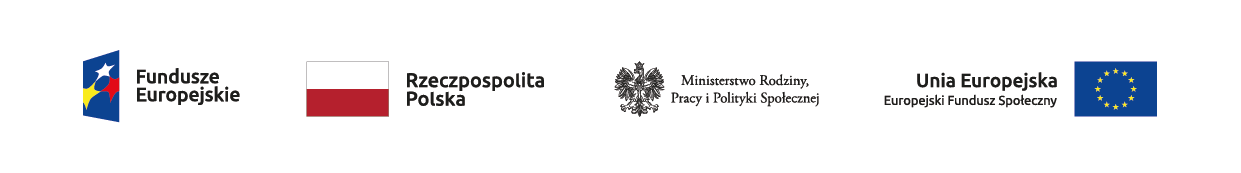 Numer Umowy: ………………………………….Nazwa Przedsiębiorcy: …………………………..JESTEM ŚWIADOMY/A ODPOWIEDZIALNOŚCI KARNEJ ZA ZŁOŻENIE FAŁSZYWEGO OŚWIADCZENIA.	    		  .....................................................................(podpis, z podaniem imienia i nazwiska przedsiębiorcy lub osoby (osób) uprawnionej (uprawnionych) do składania oświadczeń woli w imieniu podmiotuCzęść DCzęść DOświadczam, że:Oświadczam, że:1Wskazana powyżej kwota, wydatkowana została zgodnie z posiadanymi przeze mnie dokumentami księgowymi, które deklaruję dostarczyć na żądanie organu kontrolującego (m.in. deklaracje rozliczeniowe ZUS DRA, raporty miesięczne o należnych składkach i wypłaconych świadczeniach ZUS RCA, listy płac lub inne dokumenty potwierdzające wypłatę wynagrodzenia pracownikom objętym umową). 2Otrzymane środki przeznaczyłem/am na dofinansowanie części kosztów wynagrodzeń i składek na ubezpieczenia społeczne pracowników objętych Umową, zgodnie z zapisami § 2 Umowy.3Utrzymałem w zatrudnieniu pracowników objętych umową przez okres, na który przyznane zostało dofinansowanie, zgodnie z zapisami § 2 Umowy.4Informowałem Powiatowy Urząd Pracy, o każdej zmianie okoliczności mających wpływ na wysokość wypłaconych świadczeń w terminie określonym w ustawie, a przekazane rozliczenie odzwierciedla te okoliczności, zgodnie z zapisami § 3 Umowy.5Dokonam zwrotu całości niewykorzystanych środków na rachunek bankowy Powiatowego Urzędu Pracy, z którego otrzymałem wsparcie, zgodnie z zapisami § 2 Umowy.6Informacje zawarte we wniosku o dofinansowanie dotyczące pracowników, których wynagrodzenia zostały dofinansowane, są kompletne (uwzględniają m.in. numer PESEL w przypadku, gdy dany pracownik go posiada), zgodne ze stanem faktycznym i nie uległy zmianie lub jeżeli uległy zmianie - zaktualizowane dane zostały przekazane do Powiatowego Urzędu Pracy.